НА ЗАМЕТКУ ПОТРЕБИТЕЛЮС 01.01.2020 на территории государств-членов Евразийского экономического союза действует технический регламент Евразийского экономического союза «О требованиях к средствам обеспечения пожарной безопасности и пожаротушения» (ТР ЕАЭС 043/2017).Регламент распространяется на средства обеспечения пожарной безопасности и пожаротушения, предназначенные для предотвращения, снижения риска возникновения, ограничения развития пожара и распространения его опасных факторов, для тушения пожара, спасения людей, защиты жизни и здоровья человека, имущества и окружающей среды от пожара, а также для снижения риска причинения вреда и  нанесения ущерба вследствие пожара. Введение регламента направлено на создание единой нормативной базы ЕАЭС, установление единых требований к средствам обеспечения пожарной безопасности и пожаротушения, а также к связанным с ними процессам производства, монтажа, наладки, эксплуатации (использования), хранения, перевозки (транспортирования), реализации и утилизации, а также правил допуска на рынок ЕАЭС.Регламент устанавливает обязательные для применения и исполнения на территориях государств-членов ЕАЭС требования к средствам обеспечения пожарной безопасности и пожаротушения, а также требования к маркировке этих средств для обеспечения их свободного перемещения на территориях государств-членов.Среди реализуемых в торговых объектах изделий для выполнения отделочных работ есть изделия, которые придают не только эстетический внешний вид и другие свойства, но и направлены на обеспечение безопасности. К таким изделиям можно отнести огнебиозащитные составы, кабель-каналы из ПВХ, трубы гофрированные из ПВХ, плинтуса напольные с кабель-каналами из ПВХ.Потребителям необходимо обращать внимание на область применения приобретаемой продукции, что является основным критерием отнесения продукции к области регулирования ТР ЕАЭС 043/2017. Область и условия применения производитель отражает на этикетке, в паспорте (руководстве по монтажу и эксплуатации).Производители, заявляя о противопожарных свойствах изделий должны подтвердить их проведя соответствующие испытания, предусмотренные стандартами на продукцию для обеспечения безопасности при их использовании.Если к примеру состав выполняет функции защиты от плесени и грибка, и это указано в области применения, то он не подлежит обязательному подтверждению соответствия требованиям ТР ЕАЭС 043/2017, но если в области применения состава указано, что он при определенном расходе обеспечивает огнезащитную эффективность, то такое изделие подлежит обязательному подтверждению соответствия требованиям ТР ЕАЭС 043/2017, а продукция соответствующей маркировке «» (далее – знак ЕАС). Это же касается и плинтусов из ПВХ. Если производитель на изделии и (или) этикетке указывает, что они предназначены в том числе для прокладки кабелей и проводов, то такие плинтуса подлежат обязательному подтверждению соответствия требованиям ТР ЕАЭС 043/2017, чтобы подтвердить их возможность использования в качестве электромонтажной арматуры. Такую продукцию без маркировки знаком ЕАС приобретать не следует. 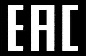 